　　　　　平成31年3月発行　第185号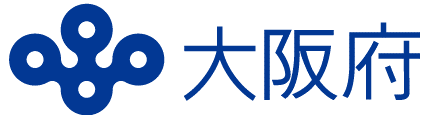 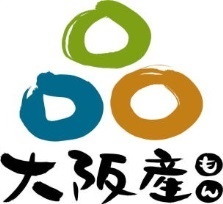  南河内普及だより富田林市・河内長野市・松原市・羽曳野市・藤井寺市・大阪狭山市・太子町・河南町・千早赤阪村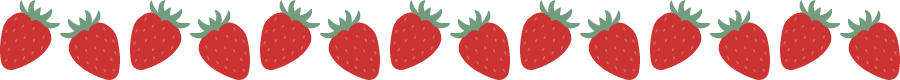 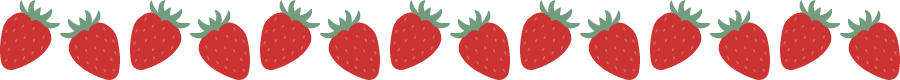 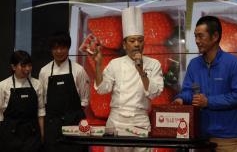 　　南河内農の普及課では、河南町、千早赤阪村、JA大阪南と連携し、いちごをテーマにした地域活性化に向けて、ブランドいちご「ちはや姫」※をPRする取組みを実施しています。　ちはや姫を多くの皆様に知ってもらうため、「ちはや姫プロモーション」と題し、12月から２月にかけて生産者協議会「ちはや姫の里」の協力のもと、さまざまな販売・ＰＲイベントを実施しました。平成30年12月21日に、JA大阪南農産物直売所「あすかてくるで」羽曳野店で実施した「ちはや姫フェア」では、販売開始前からお客さんが列をつくりました。平成31年１月14日に、あべのハルカス近鉄本店で開催した「ちはや姫いちごトークショー」では、「ToshiYoroizuka」のオーナーシェフ鎧塚俊彦さんや、「ちはや姫の里」会長の天野智朗さん等でいちごやちはや姫の魅力を語りあい、鎧塚俊彦さんが監修する製菓専門校のレコールバンタン グラン パティシエコースの学生が製作したちはや姫を使ったスイーツの試食会も実施しました。２月３日には、宇治市と連携し、『ブランドいちご「ちはや姫」』×『宇治市宣伝大使「ちはや姫」』の開催や、２月16日には、親子で農業体験と料理教室「南河内いちご産地ツアー」を開催しました。引き続き当課では、関係機関と連携し、ちはや姫のPRを通じた地域農業の活性化に取り組んでいきます。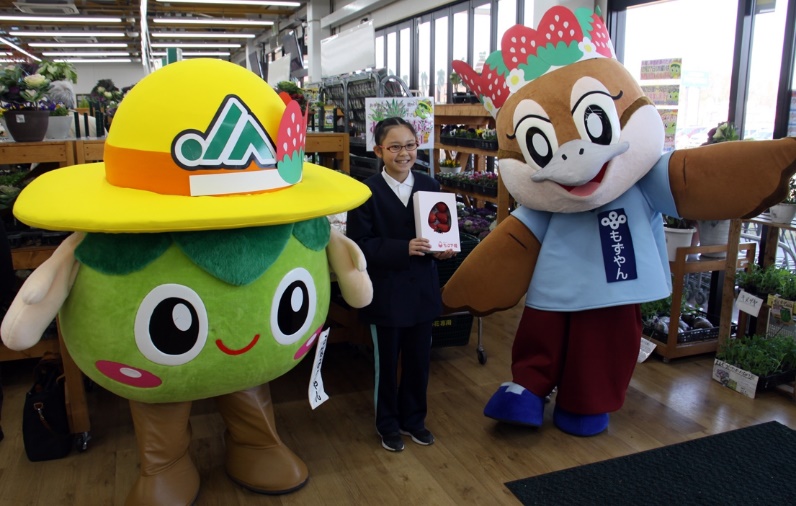 　　　　※河南町・千早赤阪村で生産された「朝採り× 大粒× 完熟」のプレミアムいちご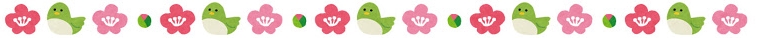 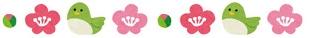 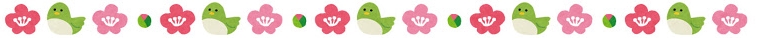 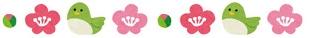 「難波葱」は葉の繊維が柔らかく、強いぬめりと香り、濃厚な甘みが特徴です。平成29年4月に難波葱が「なにわの伝統野菜」の１８番目の品目に加わったことを契機に、昨年難波葱フェスタを開催したところ、府内各地で1万人を超える方に難波葱を楽しんでいただくことができました。またフェスタをきっかけに、今年度の難波葱の生産面積は約１.４haに増加し、生産の活性化につなが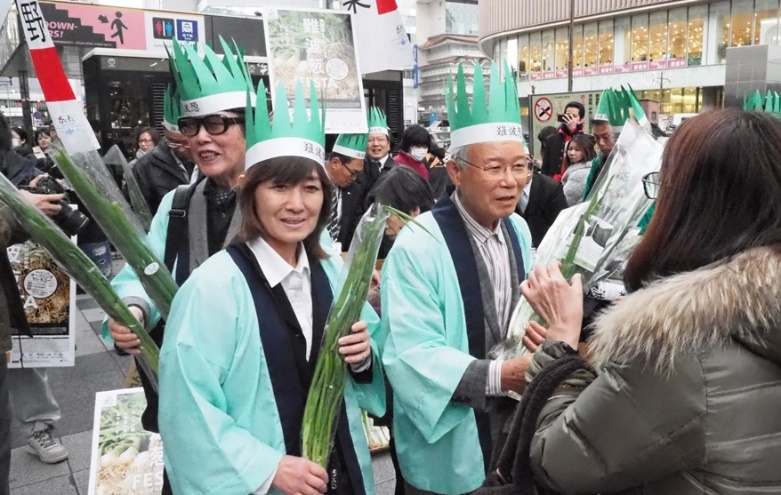 りました。　農の普及課では、より一層PRするため、平成31年1月、「第２回難波葱フェスタ」を開催しました。参加団体は昨年の76団体から126団体と大幅に増え、府内各地で難波葱を使ったメニューが提供されるとともに料理教室等のイベント開催など、難波葱を楽しめるお祭りとなりました。難波葱の旬は３月いっぱいまで続きますので、ぜひこの機会に難波葱をお楽しみ下さい。大阪の若手農業者経営強化プランナンバーワンを決定する「おおさかNo-1グラン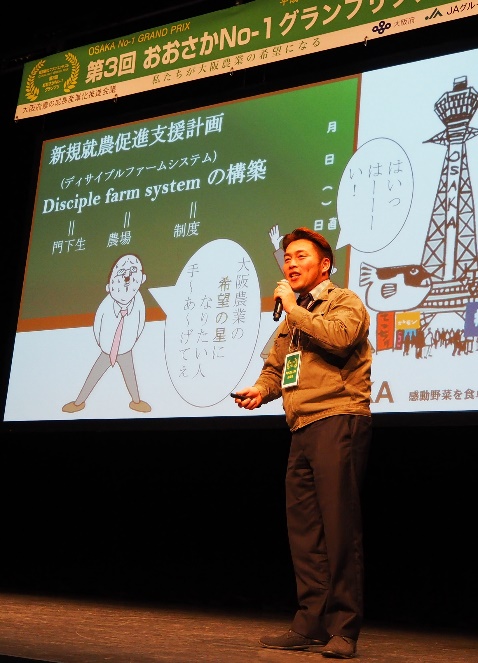 プリ」が２月２日に開催されました。二次選考を通過した７名のファイナリストたちが、１年後から３年後の目標を、自らのアイデアを込めた「経営強化プラン」として、約250名の観客の前で発表しました。南河内管内からは２名がファイナルに進出し、羽曳野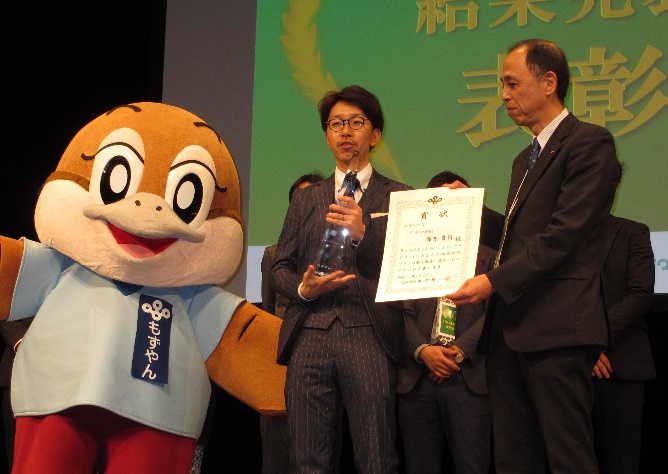 市の藤井貫司さんは「イチジク革命」について発表し、栄えあるグランプリに輝きました！また、３年連続でファイナリストに選ばれた富田林市の浅岡弘二さんは、「新規就農促進支援計画～Disciple farm systemの構築～」について発表し、見事、特別賞とクボタ賞を受賞しました。農の普及課では、意欲ある農業者の経営強化プランを支援していきます。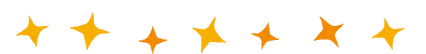 2020年東京オリンピック･パラリンピックの選手村などで提供される料理に、GAP農産物が使われるなど、実需者からＧＡＰ認証を受けた農産物を求められるケースが増えています。ＧＡＰを推進するには、農業者がその意義をしっかり理解することが必要です。そこで農の普及課では、農作業事故や交差汚染・異物混入のケースを紹介し、その対応にかかる費用計算など、実際の現場に即した内容を学べる講習会を全４回開催しました。講習会には延べ75名が参加し、そのうち、3団体からＧＡＰの認証取得の希望がありました。農の普及課では、個々の農業経営や地域農業の持続的な発展に向けて、ＧＡＰへの取組啓発や認証取得を推進していきます。　　　　　　　　　　　　　　　　　　　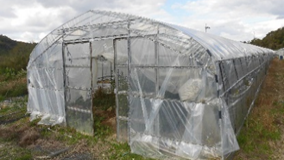 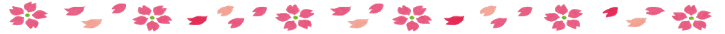 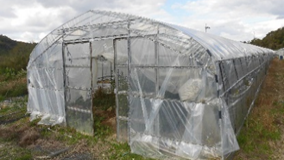 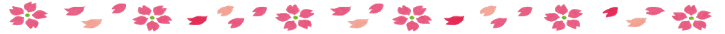 